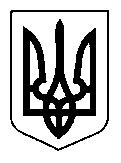 УКРАЇНАЩАСЛИВЦЕВСЬКА  СІЛЬСЬКА  РАДАГЕНІЧЕСЬКОГО  РАЙОНУ  ХЕРСОНСЬКОЇ ОБЛАСТІ  РІШЕННЯLІХ   СЕСІЇ   VІІ СКЛИКАННЯвід  12.03.2018                                            № 953Про внесення змін та доповнень до Програми соціально – економічного та культурного розвитку Щасливцевської сільської ради на 2018 рік.Відповідно до ст.. 91 Бюджетного кодексу, керуючись ст.. 26 Закону України «Про місцеве самоврядування в Україні», сесія сільської радиВИРІШИЛА:1. Внести зміни  та доповнення до розділу «Благоустрій села» Програми соціально-економічного та культурного розвитку Щасливцевської сільської ради на 2018 рік, а саме:       Доповнити  розділ пунктом  21  - Проведення  наукових  археологічних досліджень (розвідка,  наукова  археологічна  експертиза)  земельних  ділянок загальною  площею   на  території  Щасливцевської  сільської  ради   Генічеського  району  Херсонської області  на  предмет  з’ясування  наявності,  стану  збереженості  культурного  шару,  його  планіграфічних   та  стратиграфічних  особливостей  відповідно  до  Законів України  «Про  охорону  культурної  спадщини», «Про  охорону археологічної  спадщини», «Про благоустрій населених  пунктів», передбачивши  кошти  в  сумі  45000 гривень.   2. Контроль за виконанням рішення покласти на постійну депутатську комісію  з питань бюджету, управління комунальною власністю.       Сільський голова                                                     Плохушко В. О.